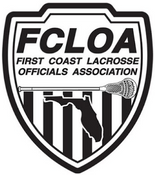 2021 FHSAA CommitteesEvaluation - Peter Dellavecchia, Jake Leitch, Eric ApplegateAssignments - Jody Ticer, Aaron West, David GoodeRecommendations -  Alex Tredinnick, Kevin O'Leary, Jeff LaVangie Grievance – Jeff Sherman, Brian Johnsey, Garrett PopovichTraining - Bob Pradella, Brody Sauers, Colin Smith 